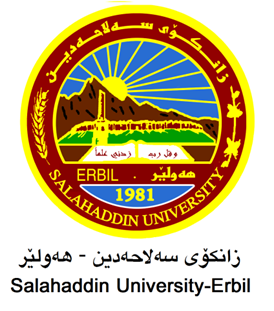 Dust Particle Monitoring for Air Quality Assessment in Erbil city, Kurdistan Region of IraqResearch ProjectSubmitted to the Department of (Biology) in partial fulfillment of the requirements for the degree of BSc. in BiologyByFatima Fakhir MaghdidSupervised byDr. Tara Mohammed HassanAPRIL – 2023